INDICAÇÃO Nº                1159/11“Reparos na camada asfáltica na Rua Profeta Jeremias esquina com Padre Rolim”.INDICA ao senhor Prefeito Municipal, na forma regimental, determinar ao setor competente que proceda a reparos na camada asfática na Rua Profeta Jeremias esquina com Padre Rolim.                                              Justificativa:Referida rua encontra-se em péssimas condições, o que vem causando reclamações por parte dos usuários e moradores próximos lembrando que a rua é itinerário de ônibus.Plenário “Dr. Tancredo Neves”, em 31 de março de 2011.DUCIMAR DE JESUS CARDOSO“KADU GARÇOM”-Vereador / 1° secretário-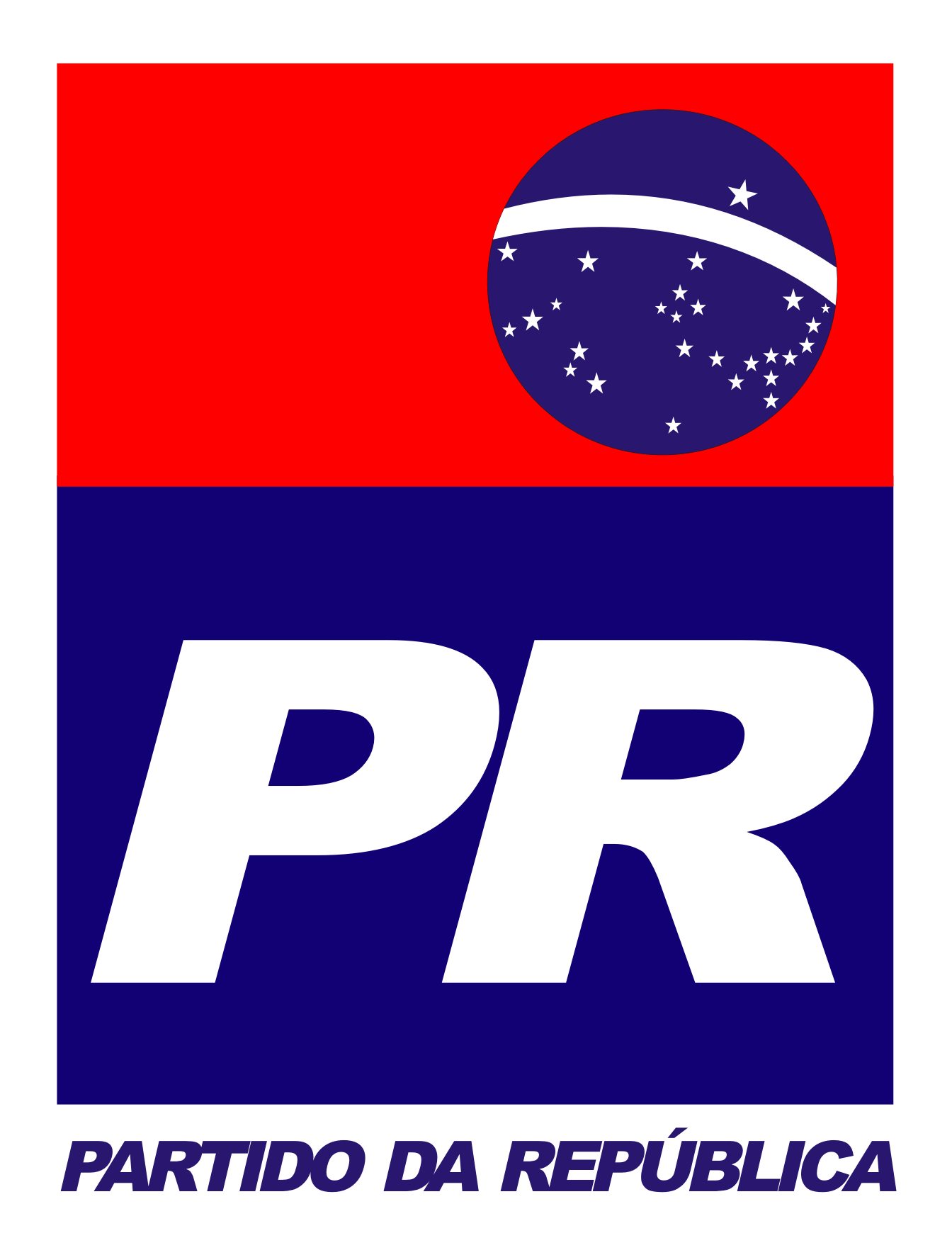 